WAYHA 3-on-3 Hockey Tournament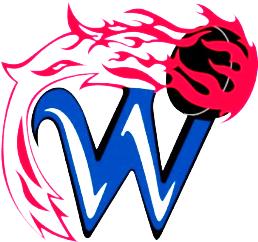 Waupaca, WI  Team Name:  ________________________________________		Team Contact:  ___________________________________	E-mail Address:  ___________________________	Phone:  ________________________	Street Address:  ______________________________________________________City:  _____________________________	State:  _____	Zip:  ___________	Registration Type:    2015/2016 Team  2014 Team  2013 Team  2012 Team  2011 Team  Bantam  Goalie (Specify Year:       	)Teams must play at the birth year of the oldest participant.  Co-ed, boys and girls teams allowed; no separate division for these teams.  We reserve the right to combine birth years within hockey level (i.e. 11/12 for Pee Wees, 13/14 for Squirts) if participation levels require.Player:  ______________________________	Date of Birth:  __________________	Player:  ______________________________	Date of Birth:  __________________	Player:  ______________________________	Date of Birth:  __________________		Player:  ______________________________	Date of Birth:  __________________		Please email this form to beckiniemuth@gmail.com to hold your registration spot.  Payment and registration form must be sent within one week of e-mail to secure registration.  Costs are $150 per team of four, or $30 for an individual goalie registration. Return form and payment (check payable to WAYHA) in full to:Becki NiemuthN2396 County Rd KWaupaca, WI  54981*****  Proof of USA hockey registration for the 2021-2022 season will be      required at check-in for all skaters and goalies *****